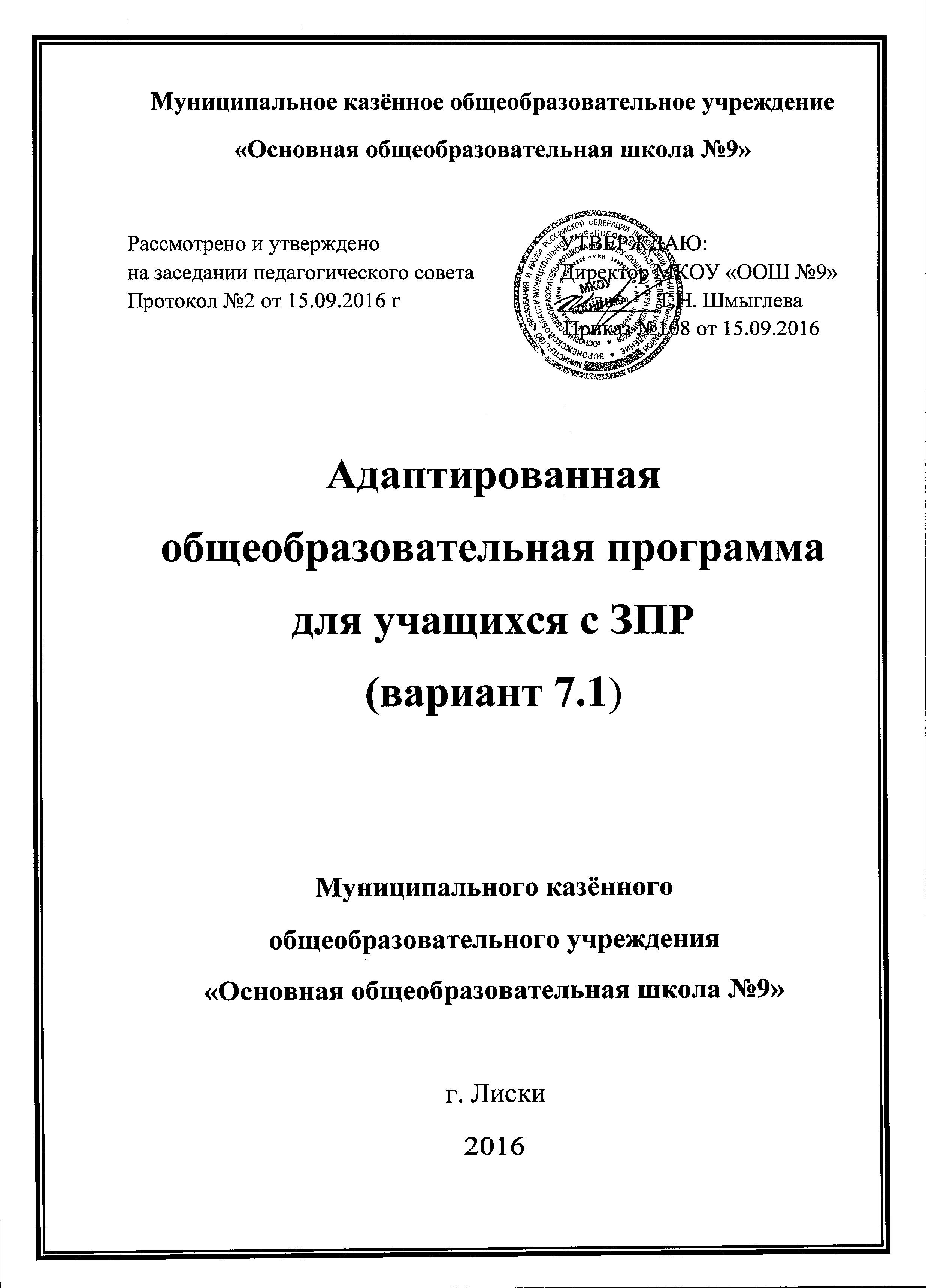 ОГЛАВЛЕНИЕОБЩИЕ ПОЛОЖЕНИЯ	4 АДАПТИРОВАННАЯ ОБЩЕОБРАЗОВАТЕЛЬНАЯ ПРОГРАММА НАЧАЛЬНОГО ОБЩЕГО ОБРАЗОВАНИЯ ОБУЧАЮЩИХСЯ С ЗАДЕРЖКОЙ ПСИХИЧЕСКОГО РАЗВИТИЯ (ВАРИАНТ 7.1)	102.1 Целевой раздел	10Пояснительная записка	10Планируемые результаты освоения обучающимися с задержкойпсихического развития адаптированной основной общеобразовательной программы начального общего образования	18Система оценки достижения обучающимися с задержкойпсихического развития планируемых результатов освоения адаптированной основной общеобразовательной программы начального общего образования	     22Содержательный раздел	28Направление и содержание программы коррекционной работы .                          28Организационный раздел	32Учебный план	32Система условий реализации адаптированной основнойобщеобразовательной программы начального общего образования обучающихся с задержкой психического развития	 33ОБЩИЕ ПОЛОЖЕНИЯАдаптированная общеобразовательная программа начального общего образования обучающихся с задержкой психического развития (далее - АОП НОО МКОУ «ООШ №9» обучающихся с ЗПР) вариант 7.1. - это образовательная программа, адаптированная для обучения данной категории обучающихся с учетом особенностей их психофизического развития, индивидуальных возможностей, обеспечивающая коррекцию нарушений развития и социальную адаптацию.АОП НОО МКОУ «ООШ №9» разрабатывается и утверждается организацией в соответствии с ФГОС НОО обучающихся с ОВЗ и с учетом ПрАОП НОО обучающихся с ЗПР с привлечением органов самоуправления (управляющий совет и др.), обеспечивающих государственно-общественный характер управления Организацией.АОП НОО обучающихся с ЗПР разработана в соответствии с требованиями федерального государственного образовательного стандарта начального общего образования обучающихся с ограниченными возможностями здоровья (далее — ФГОС НОО обучающихся с ОВЗ), предъявляемыми к структуре, условиям реализации и планируемым результатам освоения АОП НОО обучающихся с ЗПР.Структура АОП НОО обучающихся с ЗПР включает целевой, содержательный и организационный разделы.Целевой раздел определяет общее назначение, цели, задачи и планируемые результаты реализации АОП НОО обучающихся с ЗПР образовательной организацией, а также способы определения достижения этих целей и результатов.Целевой раздел включает:пояснительную записку;планируемые результаты освоения обучающимися с ЗПР АОП НОО;систему оценки достижения планируемых результатов освоения АОП НОО.Содержательный раздел определяет общее содержание начального общего образования и включает следующие программы, ориентированные на достижение личностных, метапредметных и предметных результатов: программу формирования универсальных учебных действий у обучающихся с ЗПР;программу духовно-нравственного развития, воспитания обучающихся с ЗПР; программу формирования экологической культуры здорового и безопасного образа жизни;программу коррекционной работы;программу внеурочной деятельности.Организационный раздел определяет общие рамки организации образовательного процесса, а также механизмы реализации компонентов АОП НОО.Организационный раздел включает:учебный план начального общего образования;систему специальных условий реализации АОП НОО в соответствии с требованиями Стандарта.На основе ФГОС НОО обучающихся с ОВЗ создана АОП НОО обучающихся с ЗПР, к которой при необходимости может быть составлено несколько учебных планов, в том числе индивидуальные учебные планы, учитывающие образовательные потребности групп или отдельных обучающихся с ЗПР.АОП НОО для обучающихся с ЗПР, имеющих инвалидность, дополняется индивидуальной программой реабилитации инвалида (далее — ИПР) в части создания специальных условий получения образования.Определение одного из вариантов АОП НОО обучающихся с ЗПР осуществляется на основе рекомендаций психолого-медико-педагогической комиссии (далее — ПМПК), сформулированных по результатам его комплексного психолого-медико-педагогического обследования, с учетом ИПР и в порядке, установленном законодательством Российской Федерации.Принципы и подходы к формированию адаптированной основной общеобразовательной программы начального общего образования обучающихся с задержкой психического развитияВ основу разработки и реализации АОП НОО обучающихся с ЗПР заложены дифференцированный и деятельностный подходы.Дифференцированный подход к разработке и реализации АОП НОО обучающихся с ЗПР предполагает учет их особых образовательных потребностей, которые проявляются в неоднородности по возможностям освоения содержания образования. Это обусловливает необходимость создания и реализации разных вариантов АОП НОО обучающихся с ЗПР, в том числе и на основе индивидуального учебного плана. Применение дифференцированного подхода к созданию и реализации АОП НОО обеспечивает разнообразие содержания, предоставляя обучающимся с ЗПР возможность реализовать индивидуальный потенциал развития.Деятельностный подход основывается на теоретических положениях отечественной психологической науки, раскрывающих основные закономерности процесса обучения и воспитания обучающихся, структуру образовательной деятельности с учетом общих закономерностей развития детей с нормальным и нарушенным развитием.Деятельностный подход в образовании строится на признании того, что развитие личности обучающихся с ЗПР младшего школьного возраста определяется характером организации доступной им деятельности (предметно - практической и учебной).Основным средством реализации деятельностного подхода в образовании является обучение как процесс организации познавательной и предметно-практической деятельности обучающихся, обеспечивающий овладение ими содержанием образования.В контексте разработки АОП НОО обучающихся с ЗПР реализация деятельностного подхода обеспечивает:придание результатам образования социально и личностно значимого характера;прочное усвоение обучающимися знаний и опыта разнообразной деятельности и поведения, возможность их самостоятельного продвижения в изучаемых образовательных областях;существенное повышение мотивации и интереса к учению, приобретению нового опыта деятельности и поведения;обеспечение условий для общекультурного и личностного развития на основе формирования универсальных учебных действий, которые обеспечивают не только успешное усвоение ими системы научных знаний, умений и навыков (академических результатов), позволяющих продолжить образование на следующей ступени, но и жизненной компетенции, составляющей основу социальной успешности.В основу формирования АОП НОО обучающихся с ЗПР положены следующие принципы: принципы государственной политики РФ в области образования (гуманистический характер образования, единство образовательного пространства на территории Российской Федерации, светский характер образования, общедоступность образования, адаптивность системы образования к уровням и особенностям развития и подготовки обучающихся и воспитанников и др.);принцип учета типологических и индивидуальных образовательных потребностей обучающихся;принцип коррекционной направленности образовательного процесса;принцип развивающей направленности образовательного процесса, ориентирующий его на развитие личности обучающегося и расширение его «зоны ближайшего развития» с учетом особых образовательных потребностей;онтогенетический принцип;принцип преемственности, предполагающий при проектировании АОП начального общего образования ориентировку на программу основного общего образования, что обеспечивает непрерывность образования обучающихся с задержкой психического развития;принцип целостности содержания образования, поскольку в основу структуры содержания образования положено не понятие предмета, а — «образовательной области»;принцип направленности на формирование деятельности, обеспечивает возможность овладения обучающимися с задержкой психического развития всеми видами доступной им предметно-практической деятельности, способами и приемами познавательной и учебной деятельности, коммуникативной деятельности и нормативным поведением;принцип переноса усвоенных знаний, умений, и навыков и отношений, сформированных в условиях учебной ситуации, в различные жизненные ситуации, что обеспечит готовность обучающегося к самостоятельной ориентировке и активной деятельности в реальном мире;принцип сотрудничества с семьей.АДАПТИРОВАННАЯ ОБЩЕОБРАЗОВАТЕЛЬНАЯ ПРОГРАММА НАЧАЛЬНОГО ОБЩЕГООБРАЗОВАНИЯ ОБУЧАЮЩИХСЯС ЗАДЕРЖКОЙ ПСИХИЧЕСКОГО РАЗВИТИЯ (ВАРИАНТ 7.1)2.1 Целевой разделПояснительная запискаЦель реализации АОП НОО обучающихся с ЗПР — обеспечение выполнения требований ФГОС НОО обучающихся с ОВЗ посредством создания условий для максимального удовлетворения особых образовательных потребностей обучающихся с ЗПР, обеспечивающих усвоение ими социального и культурного опыта.Достижение поставленной цели при разработке и реализации Организацией АОП НОО обучающихся с ЗПР предусматривает решение следующих основных задач:формирование общей культуры, духовно-нравственное, гражданское, социальное, личностное и интеллектуальное развитие, развитие творческих способностей, сохранение и укрепление здоровья обучающихся с ЗПР;достижение планируемых результатов освоения АОП НОО, целевых установок, приобретение знаний, умений, навыков, компетенций и компетентностей, определяемых личностными, семейными, общественными, государственными потребностями и возможностями обучающегося с ЗПР, индивидуальными особенностями развития и состояния здоровья;становление и развитие личности обучающегося с ЗПР в её индивидуальности, самобытности, уникальности и неповторимости с обеспечением преодоления возможных трудностей познавательного, коммуникативного, двигательного, личностного развития;создание благоприятных условий для удовлетворения особых образовательных потребностей обучающихся с ЗПР;обеспечение доступности получения качественного начального общего образования;обеспечение преемственности начального общего и основного общего образования;выявление и развитие возможностей и способностей обучающихся с ЗПР, через организацию их общественно полезной деятельности, проведения спортивно-оздоровительной работы, организацию художественного творчества и др. с использованием системы клубов, секций, студий и кружков (включая организационные формы на основе сетевого взаимодействия), проведении спортивных, творческих и др. соревнований;использование в образовательном процессе современных образовательных технологий деятельностного типа;предоставление обучающимся возможности для эффективной самостоятельной работы;участие педагогических работников, обучающихся, их родителей (законных представителей) и общественности в проектировании и развитии внутришкольной социальной среды;• включение обучающихся в процессы познания и преобразования внешкольной социальной среды (населённого пункта, района, города).1. Общие положения.Адаптированная  общеобразовательная программа начального общего образования обучающихся с ОВЗ МКОУ «ООШ №9» (вариант 7.1.) разработана в соответствии с требованиями федерального государственного образовательного стандарта начального общего образования для обучающихся с ограниченными возможностями здоровья к структуре адаптированной общеобразовательной программы, условиям ее реализации и результатам освоения.Вариант 7.1. предполагает, что обучающийся с ЗПР получает образование, полностью соответствующее по итоговым достижениям к моменту завершения обучения образованию обучающихся, не имеющих ограничений по возможностям здоровья, в те же сроки обучения (1 - 4 классы).АОП НОО представляет собой адаптированный вариант общеобразовательной программы начального общего образования (далее — ООП НОО). Требования к структуре АОП НОО (в том числе соотношению обязательной части и части, формируемой участниками образовательных отношений и их объему) и результатам ее освоения соответствуют федеральному государственному стандарту начального общего образования (далее — ФГОС НОО). Адаптация программы предполагает введение программы коррекционной работы, ориентированной на удовлетворение особых образовательных потребностей обучающихся с ЗПР и поддержку в освоении АОП НОО, требований к результатам освоения программы коррекционной работы и условиям реализации АОП НОО. Обязательными условиями реализации АОП НОО обучающихся с ЗПР является психолого-педагогическое сопровождение обучающегося, согласованная работа учителя начальных классов с педагогами, реализующими программу коррекционной работы, содержание которой для каждого обучающегося определяется с учетом его особых образовательных потребностей на основе рекомендаций ПМПК, ИПР.Психолого-педагогическая характеристика обучающихся с ЗПРОбучающиеся с ЗПР — это дети, имеющее недостатки в психологическом развитии, подтвержденные ПМПК и препятствующие получению образования без создания специальных условий.Категория обучающихся с ЗПР - наиболее многочисленная среди детей с ограниченными возможностями здоровья (ОВЗ) и неоднородная по составу группа школьников. Среди причин возникновения ЗПР могут фигурировать органическая и/или функциональная недостаточность центральной нервной системы, конституциональные факторы, хронические соматические заболевания, неблагоприятные условия воспитания, психическая и социальная депривация. Подобное разнообразие этиологических факторов обусловливает значительный диапазон выраженности нарушений — от состояний, приближающихся к уровню возрастной нормы, до состояний, требующих отграничения от умственной отсталости.Все обучающиеся с ЗПР испытывают в той или иной степени выраженные затруднения в усвоении учебных программ, обусловленные недостаточными познавательными способностями, специфическими расстройствами психологического развития (школьных навыков, речи и др.), нарушениями в организации деятельности и/или поведения. Общими для всех обучающихся с ЗПР являются в разной степени выраженные недостатки в формировании высших психических функций, замедленный темп либо неравномерное становление познавательной деятельности, трудности произвольной саморегуляции. Достаточно часто у обучающихся отмечаются нарушения речевой и мелкой ручной моторики, зрительного восприятия и пространственной ориентировки, умственной работоспособности и эмоциональной сферы.Уровень психического развития поступающего в школу ребёнка с ЗПР зависит не только от характера и степени выраженности первичного (как правило, биологического по своей природе) нарушения, но и от качества предшествующего обучения и воспитания (раннего и дошкольного).Диапазон различий в развитии обучающихся с ЗПР достаточно велик - от практически нормально развивающихся, испытывающих временные и относительно легко устранимые трудности, до обучающихся с выраженными и сложными по структуре нарушениями когнитивной и аффективноповеденческой сфер личности. От обучающихся, способных при специальной поддержке на равных обучаться совместно со здоровыми сверстниками, до обучающихся, нуждающихся при получении начального общего образования в систематической и комплексной (психолого-медико-педагогической) коррекционной помощи.Различие структуры нарушения психического развития у обучающихся с ЗПР определяет необходимость многообразия специальной поддержки в получении образования и самих образовательных маршрутов, соответствующих возможностям и потребностям обучающихся с ЗПР и направленных на преодоление существующих ограничений в получении образования, вызванных тяжестью нарушения психического развития и способностью или неспособностью обучающегося к освоению образования, сопоставимого по срокам с образованием здоровых сверстников.Дифференциация образовательных программ начального общего образования обучающихся с ЗПР должна соотноситься с дифференциацией этой категории обучающихся в соответствии с характером и структурой нарушения психического развития. Задача разграничения вариантов ЗПР и рекомендации варианта образовательной программы возлагается на ПМПК. АОП НОО (вариант 7.1) адресована обучающимся с ЗПР, достигшим к моменту поступления в школу уровня психофизического развития близкого возрастной норме, но отмечаются трудности произвольной саморегуляции, проявляющейся в условиях деятельности и организованного поведения, и признаки общей социально-эмоциональной незрелости. Кроме того, у данной категории обучающихся могут отмечаться признаки легкой органической недостаточности центральной нервной системы (ЦНС), выражающиеся в повышенной психической истощаемости с сопутствующим снижением умственной работоспособности и устойчивости к интеллектуальным и эмоциональным нагрузкам. Помимо перечисленных характеристик, у обучающихся могут отмечаться типичные, в разной степени выраженные, дисфункции в сферах пространственных представлений, зрительно-моторной координации, фонетико-фонематического развития, нейродинамики и др. Но при этом наблюдается устойчивость форм адаптивного поведения.Особые образовательные потребности обучающихся с ЗПРОсобые образовательные потребности различаются у обучающихся с ОВЗ разных категорий, поскольку задаются спецификой нарушения психического развития, определяют особую логику построения учебного процесса и находят своё отражение в структуре и содержании образования. Наряду с этим современные научные представления об особенностях психофизического развития разных групп обучающихся позволяют выделить образовательные потребности, как общие для всех обучающихся с ОВЗ, так и специфические.К общим потребностям относятся:получение специальной помощи средствами образования сразу же после выявления первичного нарушения развития;выделение пропедевтического периода в образовании, обеспечивающего преемственность между дошкольным и школьным этапами; получение	начального общего образования в условиях образовательных организаций общего или специального типа, адекватного образовательным потребностям обучающегося с ОВЗ;обязательность непрерывности коррекционно-развивающего процесса, реализуемого, как через содержание предметных областей, так и в процессе индивидуальной работы;психологическое сопровождение, оптимизирующее взаимодействие ребенка с педагогами и соучениками;психологическое сопровождение, направленное на установление взаимодействия семьи и образовательной организации;постепенное расширение образовательного пространства, выходящего за пределы образовательной организации.Для обучающихся с ЗПР, осваивающих АОП НОО (вариант 7.1), характерны следующие специфические образовательные потребности:адаптация основной общеобразовательной программы начального общего образования с учетом необходимости коррекции психофизического развития; обеспечение особой пространственной и временной организации образовательной среды с учетом функционального состояния центральной нервной системы	(ЦНС) и нейродинамики психических процессов обучающихся с ЗПР (быстрой истощаемости, низкой работоспособности, пониженного общего тонуса и др.);комплексное сопровождение, гарантирующее получение необходимого лечения, направленного на улучшение деятельности ЦНС и на коррекцию поведения, а также специальной психокоррекционной помощи, направленной на компенсацию дефицитов эмоционального развития, формирование осознанной саморегуляции познавательной деятельности и поведения;организация процесса обучения с учетом специфики усвоения знаний, умений и навыков обучающимися с ЗПР с учетом темпа учебной работы ("пошаговом» предъявлении материала, дозированной помощи взрослого, использовании специальных методов, приемов и средств, способствующих как общему развитию обучающегося, так и компенсации индивидуальных недостатков развития);учет актуальных и потенциальных познавательных возможностей, обеспечение индивидуального темпа обучения и продвижения в образовательном пространстве для разных категорий обучающихся с ЗПР;профилактика и коррекция социокультурной и школьной дезадаптации;постоянный (пошаговый) мониторинг результативности образования и сформированности социальной компетенции обучающихся, уровня и динамики психофизического развития;обеспечение непрерывного контроля за становлением учебно - познавательной деятельности обучающегося с ЗПР, продолжающегося до достижения уровня, позволяющего справляться с учебными заданиями самостоятельно;постоянное стимулирование познавательной активности, побуждение интереса к себе, окружающему предметному и социальному миру;постоянная помощь в осмыслении и расширении контекста усваиваемых знаний, в закреплении и совершенствовании освоенных умений;специальное обучение «переносу» сформированных знаний и умений в новые ситуации взаимодействия с действительностью;постоянная актуализация знаний, умений и одобряемых обществом норм поведения;использование преимущественно позитивных средств стимуляции деятельности и поведения;развитие и отработка средств коммуникации, приемов конструктивного общения и взаимодействия (с членами семьи, со сверстниками, с взрослыми), формирование навыков социально одобряемого поведения;специальная психокоррекционная помощь, направленная на формирование способности к самостоятельной организации собственной деятельности и осознанию возникающих трудностей, формирование умения запрашивать и использовать помощь взрослого;обеспечение взаимодействия семьи и образовательной организации (сотрудничество с родителями, активизация ресурсов семьи для формирования социально активной позиции, нравственных и общекультурных ценностей).Планируемые результаты освоения обучающимися с задержкой психического развития адаптированной общеобразовательной программы начального общего образованияСамым общим результатом освоения АОП НОО обучающихся с ЗПР должно стать полноценное начальное общее образование, развитие социальных (жизненных) компетенций.Личностные, метапредметные и предметные результаты освоения обучающимися с ЗПР АОП НОО соответствуют ФГОС НОО.Планируемые результаты освоения обучающимися с ЗПР АОП НОО дополняются результатами освоения программы коррекционной работы.Планируемые результаты освоения обучающимися с задержкой психического развития программы коррекционной работыРезультаты освоения программы коррекционной работы отражают сформированность социальных (жизненных) компетенций, необходимых для решения практико-ориентированных задач и обеспечивающих становление социальных отношений обучающихся с ЗПР в различных средах:развитие адекватных представлений о собственных возможностях, о насущно необходимом жизнеобеспечении, проявляющееся:в умении различать учебные ситуации, в которых необходима посторонняя помощь для её разрешения, с ситуациями, в которых решение можно найти самому;в умении обратиться к учителю при затруднениях в учебном процессе, сформулировать запрос о специальной помощи;в умении использовать помощь взрослого для разрешения затруднения, давать адекватную обратную связь учителю: понимаю или не понимаю;в умении написать при необходимости SMS-сообщение, правильно выбрать адресата (близкого человека), корректно и точно сформулировать возникшую проблему.овладение социально-бытовыми умениями, используемыми в повседневной жизни, проявляющееся:в расширении представлений об устройстве домашней жизни, разнообразии повседневных бытовых дел, понимании предназначения окружающих в быту предметов и вещей;в умении включаться в разнообразные повседневные дела, принимать посильное участие;в адекватной оценке своих возможностей для выполнения определенных обязанностей в каких-то областях домашней жизни, умении брать на себя ответственность в этой деятельности;в расширении представлений об устройстве школьной жизни, участии в повседневной жизни класса, принятии на себя обязанностей наряду с другими детьми;в умении ориентироваться в пространстве школы и просить помощи в случае затруднений, ориентироваться в расписании занятий;в умении включаться в разнообразные повседневные школьные дела, принимать посильное участие, брать на себя ответственность;в стремлении участвовать в подготовке и проведении праздников дома и в школе.овладение навыками коммуникации и принятыми ритуалами социального взаимодействия, проявляющееся:в расширении знаний правил коммуникации;в расширении и обогащении опыта коммуникации ребёнка в ближнем и дальнем окружении, расширении круга ситуаций, в которых обучающийся может использовать коммуникацию как средство достижения цели;в умении решать актуальные школьные и житейские задачи, используя коммуникацию как средство достижения цели (вербальную, невербальную);в умении начать и поддержать разговор, задать вопрос, выразить свои намерения, просьбу, пожелание, опасения, завершить разговор;в умении корректно выразить отказ и недовольство, благодарность, сочувствие и т.д.;в умении получать и уточнять информацию от собеседника; в освоении культурных форм выражения своих чувств.• способность к осмыслению и дифференциации картины мира, ее пространственно-временной организации, проявляющаяся:в расширении и обогащении опыта реального взаимодействия обучающегося с бытовым окружением, миром природных явлений и вещей, расширении адекватных представлений об опасности и безопасности;в адекватности бытового поведения обучающегося с точки зрения опасности (безопасности) для себя и для окружающих; сохранности окружающей предметной и природной среды;в расширении и накоплении знакомых и разнообразно освоенных мест за пределами дома и школы: двора, дачи, леса, парка, речки, городских и загородных достопримечательностей и других.в расширении представлений о целостной и подробной картине мира, упорядоченной в пространстве и времени, адекватных возрасту ребёнка;в умении накапливать личные впечатления, связанные с явлениями окружающего мира;в умении устанавливать взаимосвязь между природным порядком и ходом собственной жизни в семье и в школе;в умении устанавливать взаимосвязь общественного порядка и уклада собственной жизни в семье и в школе, соответствовать этому порядку.в развитии любознательности, наблюдательности, способности замечать новое, задавать вопросы;в развитии активности во взаимодействии с миром, понимании собственной результативности;в накоплении опыта освоения нового при помощи экскурсий и путешествий;в умении передать свои впечатления, соображения, умозаключения так, чтобы быть понятым другим человеком;в умении принимать и включать в свой личный опыт жизненный опыт других людей;в способности взаимодействовать с другими людьми, уменииделиться своими воспоминаниями, впечатлениями и планами.• способность к осмыслению социального окружения, своего места в нем, принятие соответствующих возрасту ценностей и социальных ролей, проявляющаяся:в знании правил поведения в разных социальных ситуациях с людьми разного статуса, с близкими в семье; с учителями и учениками в школе; со знакомыми и незнакомыми людьми;в освоение необходимых социальных ритуалов, умении адекватно использовать принятые социальные ритуалы, умении вступить в контакт и общаться в соответствии с возрастом, близостью и социальным статусом собеседника, умении корректно привлечь к себе внимание, отстраниться от нежелательного контакта, выразить свои чувства, отказ, недовольство, благодарность, сочувствие, намерение, просьбу, опасение и другие.в освоении возможностей и допустимых границ социальных контактов, выработки адекватной дистанции в зависимости от ситуации общения;в умении проявлять инициативу, корректно устанавливать и ограничивать контакт;в умении не быть назойливым в своих просьбах и требованиях, быть благодарным за проявление внимания и оказание помощи;в умении применять формы выражения своих чувств соответственно ситуации социального контакта.Результаты специальной поддержки освоения АООП НОО должны отражать:способность усваивать новый учебный материал, адекватно включаться в классные занятия и соответствовать общему темпу занятий;способность использовать речевые возможности на уроках при ответах и в других ситуациях общения, умение передавать свои впечатления, умозаключения так, чтобы быть понятым другим человеком, умение задавать вопросы;способность к наблюдательности, умение замечать новое; овладение эффективными способами учебно-познавательной и предметно-практической деятельности;стремление к активности и самостоятельности в разных видах предметнопрактической деятельности;умение ставить и удерживать цель деятельности; планировать действия; определять и сохранять способ действий; использовать самоконтроль на всех этапах деятельности; осуществлять словесный отчет о процессе и результатах деятельности; оценивать процесс и результат деятельности;сформированные в соответствии с требованиями к результатам освоения АОП НОО предметные, метапредметные и личностные результаты;сформированные в соответствии АОП НОО универсальные учебные действия.Требования к результатам освоения программы коррекционной работы конкретизируются применительно к каждому обучающемуся с ЗПР в соответствии с его потенциальными возможностями и особыми образовательными потребностями.Система оценки достижения обучающимися с задержкой психического развития планируемых результатов освоения адаптированной  общеобразовательной программы начального общего образованияОсновными направлениями и целями оценочной деятельности в соответствии с требованиями ФГОС НОО обучающихся с ОВЗ являются оценка образовательных достижений обучающихся и оценка результатов деятельности образовательных организаций и педагогических кадров. Полученные данные используются для оценки состояния и тенденций развития системы образования.Система оценки достижения обучающимися с ЗПР планируемых результатов освоения АОП НОО предполагает комплексный подход к оценке результатов образования, позволяющий вести оценку достижения обучающимися всех трех групп результатов образования: личностных,метапредметных и предметных.Оценка результатов освоения обучающимися с ЗПР АООП НОО (кроме программы коррекционной работы) осуществляется в соответствии с требованиями ФГОС НОО.Оценивать достижения обучающимся с ЗПР планируемых результатов необходимо при завершении каждого уровня образования, поскольку у обучающегося с ЗПР может быть индивидуальный темп освоения содержания образования и стандартизация планируемых результатов образования в более короткие промежутки времени объективно невозможна.Обучающиеся с ЗПР имеют право на прохождение текущей, промежуточной и государственной итоговой аттестации освоения АОП НОО в иных формах.Специальные условия проведения текущей, промежуточной и итоговой (по итогам освоения АОП НОО) аттестации обучающихся с ЗПР включают:особую форму организации аттестации (в малой группе, индивидуальную) с учетом особых образовательных потребностей и индивидуальных особенностей обучающихся с ЗПР;привычную обстановку в классе (присутствие своего учителя, наличие привычных для обучающихся мнестических опор: наглядных схем, шаблонов общего хода выполнения заданий);присутствие в начале работы этапа общей организации деятельности;адаптирование инструкции с учетом особых образовательных потребностей и индивидуальных трудностей обучающихся с ЗПР:упрощение формулировок по грамматическому и семантическому оформлению;упрощение многозвеньевой инструкции посредством деления ее на короткие смысловые единицы, задающие поэтапность (пошаговость) выполнения задания;в дополнение к письменной инструкции к заданию, при необходимости, она дополнительно прочитывается педагогом вслух в медленном темпе с четкими смысловыми акцентами;при необходимости адаптирование текста задания с учетом особых образовательных потребностей и индивидуальных трудностей обучающихся с ЗПР (более крупный шрифт, четкое отграничение одного задания от другого; упрощение формулировок задания по грамматическому и семантическому оформлению и др.);при необходимости предоставление дифференцированной помощи: стимулирующей (одобрение, эмоциональная поддержка), организующей (привлечение внимания, концентрирование на выполнении работы, напоминание о необходимости самопроверки), направляющей (повторение и разъяснение инструкции к заданию);увеличение времени на выполнение заданий;возможность организации короткого перерыва (10-15 мин) при нарастании в поведении ребенка проявлений утомления, истощения;недопустимыми являются негативные реакции со стороны педагога, создание ситуаций, приводящих к эмоциональному травмированию ребенка.Система оценки достижения обучающимися с ЗПР планируемых результатов освоения АОП НОО предусматривает оценку достижения обучающимися с ЗПР планируемых результатов освоения программы коррекционной работы.Оценка достижения обучающимися с задержкой психического развития планируемых результатов освоения программы коррекционной работыОценка результатов освоения обучающимися с ЗПР программы коррекционной работы, составляющей неотъемлемую часть АОП НОО, осуществляется в полном соответствии с требованиями ФГОС НОО обучающихся с ОВЗ.При определении подходов к осуществлению оценки результатов освоения обучающимися с ЗПР программы коррекционной работы целесообразно опираться на следующие принципы:дифференциации оценки достижений с учетом типологических и индивидуальных особенностей развития и особых образовательных потребностей обучающихся с ЗПР;динамичности оценки достижений, предполагающей изучение изменений психического и социального развития, индивидуальных способностей и возможностей обучающихся с ЗПР;единства параметров, критериев и инструментария оценки достижений в освоении содержания АОП НОО, что сможет обеспечить объективность оценки.Эти принципы, отражая основные закономерности целостного процесса образования обучающихся с ЗПР, самым тесным образом взаимосвязаны и касаются одновременно разных сторон процесса осуществления оценки результатов освоения программы коррекционной работы.Основным объектом оценки достижений планируемых результатов освоения обучающимися с ЗПР программы коррекционной работы, выступает наличие положительной динамики обучающихся в интегративных показателях, отражающих успешность достижения образовательных достижений и преодоления отклонений развития.Оценка результатов освоения обучающимися с ЗПР программы коррекционной работы может осуществляться с помощью мониторинговых процедур. Мониторинг, обладая такими характеристиками, как непрерывность, диагностичность, научность, информативность, наличие обратной связи, позволяет осуществить не только оценку достижений планируемых результатов освоения обучающимися программы коррекционной работы, но и вносить (в случае необходимости) коррективы в ее содержание и организацию. В целях оценки результатов освоения обучающимися с ЗПР программы коррекционной работы целесообразно использовать все три формы мониторинга: стартовую, текущую и финишную диагностику.Стартовая диагностика позволяет наряду с выявлением индивидуальных особых образовательных потребностей и возможностей обучающихся, выявить исходный уровень развития интегративных показателей, свидетельствующий о степени влияния нарушений развития на учебно-познавательную деятельность и повседневную жизнь.Текущая диагностика используется для осуществления мониторинга в течение всего времени обучения обучающегося на начальной ступени образования. При использовании данной формы мониторинга можно использовать экспресс-диагностику интегративных показателей, состояние которых позволяет судить об успешности (наличие положительной динамики) или неуспешности (отсутствие даже незначительной положительной динамики) обучающихся с ЗПР в освоении планируемых результатов овладения программой коррекционной работы. Данные эксперсс-диагностики выступают в качестве ориентировочной основы для определения дальнейшей стратегии: продолжения реализации разработанной программы коррекционной работы или внесения в нее определенных корректив.Целью финишной диагностики, приводящейся на заключительном этапе (окончание учебного года, окончание обучения на начальной ступени школьного образования), выступает оценка достижений обучающегося с ЗПР в соответствии с планируемыми результатами освоения обучающимися программы коррекционной работы.Организационно-содержательные характеристики стартовой, текущей и финишной диагностики разрабатывает образовательная организация с учетом типологических и индивидуальных особенностей обучающихся, их индивидуальных особых образовательных потребностей.Для оценки результатов освоения обучающимися с ЗПР программы коррекционной работы используется метод экспертной оценки, который представляет собой процедуру оценки результатов на основе мнений группы специалистов (экспертов). Данная группа экспертов объединяет всех участников образовательного процесса - тех, кто обучает, воспитывает и тесно контактирует с обучающимся. Задачей такой экспертной группы является выработка общей оценки достижений обучающегося в сфере социальной (жизненной) компетенции, которая обязательно включает мнение семьи, близких ребенка. Основой оценки продвижения ребенка в социальной (жизненной) компетенции служит анализ изменений его поведения в повседневной жизни - в школе и дома.Для полноты оценки достижений планируемых результатов освоения обучающимися программы коррекционной работы, следует учитывать мнение родителей (законных представителей), поскольку наличие положительной динамики обучающихся по интегративным показателям, свидетельствующей об ослаблении (отсутствии ослабления) степени влияния нарушений развития на жизнедеятельность обучающихся, проявляется не только в учебно-познавательной деятельности, но и повседневной жизни.В случаях стойкого отсутствия положительной динамики в результатах освоения программы коррекционной работы обучающегося в случае согласия родителей (законных представителей) необходимо направить на расширенное психолого-медико-педагогическое обследование для получения необходимой информации, позволяющей внести коррективы в организацию и содержание программы коррекционной работы.Результаты освоения обучающимися с ЗПР программы коррекционной работы не выносятся на итоговую оценку.2.2. Содержательный разделПрограмма формирования универсальных учебных действий; программа отдельных учебных предметов и курсов внеурочной деятельности; программа духовно-нравственного развития, воспитания обучающихся с ЗПР; программа формирования экологической культуры, здорового и безопасного образа жизни; программа внеурочной деятельности соответствуют ФГОС НОО и описана в ООП НОО МКОУ «ООШ №9».Структура АОП НОО предполагает введение программы коррекционной работы.Направление и содержание программы коррекционной работыПрограмма коррекционной работы должна предусматривать индивидуализацию специального сопровождения обучающегося с ЗПР. Содержание программы коррекционной работы для каждого обучающегося определяется с учетом его особых образовательных потребностей на основе рекомендаций ПМПК, индивидуальной программы реабилитации.Целью программы коррекционной работы в соответствии с требованиями ФГОС НОО обучающихся с ОВЗ выступает создание системы комплексной помощи обучающимся с ЗПР в освоении АОП НОО, коррекция недостатков в физическом и (или) психическом и речевом развитии обучающихся, их социальная адаптация.Направления и содержание программы коррекционной работы осуществляются во внеурочное время в объеме 3 часов. Объем и содержание определяются в зависимости от образовательных потребностей обучающихся.Программа коррекционной работы обеспечивает:выявление особых образовательных потребностей обучающихся с ЗПР, обусловленных недостатками в их физическом и (или) психическом развитии;создание адекватных условий для реализации особых образовательных потребностей обучающихся с ЗПР;осуществление индивидуально-ориентированного психолого-медикопедагогического сопровождения обучающихся с ЗПР с учетом их особых образовательных потребностей;оказание помощи в освоении обучающимися с ЗПР АОП НОО; возможность развития коммуникации, социальных и бытовых навыков, адекватного учебного поведения, взаимодействия со взрослыми и детьми, формированию представлений об окружающем мире и собственных возможностях.Программа коррекционной работы содержит: перечень, содержание и план реализации коррекционно-развивающих занятий, обеспечивающих удовлетворение особых образовательных потребностей обучающихся с ЗПР, и освоение ими АОП НОО;систему комплексного психолого-медико-педагогического и социального сопровождения обучающихся с ЗПР в условиях образовательного процесса, включающего психолого-медико-педагогическое обследование обучающихся с целью выявления особых образовательных потребностей обучающихся, мониторинг динамики развития и успешности в освоении АОП НОО, корректировку коррекционных мероприятий;механизм взаимодействия в разработке и реализации коррекционных мероприятий педагогов, специалистов в области коррекционной педагогики и психологии, медицинских работников организации и других организаций, специализирующихся в области семьи и других институтов общества, который должен обеспечиваться в единстве урочной, внеурочной и внешкольной деятельности;планируемые результаты коррекционной работы.Программа коррекционной работы включает в себя взаимосвязанные направления, отражающие её основное содержание:- диагностическая работа, обеспечивающая проведение комплексного обследования обучающихся с ЗПР и подготовку рекомендаций по оказанию им психолого-медико-педагогической помощи;коррекционно-развивающая	работа,	обеспечивающаясвоевременную специализированную помощь в освоении содержания образования и коррекцию недостатков в психофизическом развитии обучающихся с ЗПР;консультативная работа, обеспечивающая непрерывность специального сопровождения обучающихся с ЗПР и их семей по вопросам реализации дифференцированных психолого-педагогических условий обучения, воспитания, коррекции, развития и социализации;информационно-просветительская работа, направленная на разъяснительную деятельность по вопросам, связанным с особенностями образовательного процесса для обучающихся с ЗПР, со всеми участниками образовательных отношений — обучающимися, их родителями (законными представителями), педагогическими работниками.Коррекционная работа включает систематическое психолого - педагогическое наблюдение в учебной и внеурочной деятельности, разработку и реализацию индивидуального маршрута комплексного психолого - педагогического сопровождения каждого обучающегося с ЗПР на основе психолого-педагогической характеристики, составленной по результатам изучения его особенностей и возможностей развития, выявления трудностей в овладении содержанием начального общего образования, особенностей личностного развития, межличностного взаимодействия с детьми и взрослыми идр.Основными направлениями в коррекционной работе являются: коррекционная помощь в овладении базовым содержанием обучения; развитие эмоционально-личностной сферы и коррекция ее недостатков; развитие познавательной деятельности и целенаправленное формирование высших психических функций; развитие зрительно-моторной координации; формирование произвольной регуляции деятельности и поведения; коррекция нарушений устной и письменной речи; обеспечение ребенку успеха в различных видах деятельности с целью предупреждения негативного отношения к учёбе, ситуации школьного обучения в целом, повышения мотивации к школьному обучению.Коррекционная работа осуществляется в ходе всего учебнообразовательного процесса, при изучении предметов учебного плана и на специальных коррекционно-развивающих занятиях, где осуществляется коррекция дефектов психофизического развития обучающихся с ЗПР и оказывается помощь в освоении нового учебного материала на уроке и в освоении АОП НОО в целом.При возникновении трудностей в освоении обучающимся с ЗПР содержания АОП НОО педагоги, осуществляющие психолого-педагогическое сопровождение, должны оперативно дополнить структуру программы коррекционной работы соответствующим направлением работы, которое будет сохранять свою актуальность до момента преодоления возникших затруднений. В случае нарастания значительных стойких затруднений в обучении, взаимодействии с учителями и обучающимися школы (класса) обучающийся с ЗПР направляется на комплексное психолого-медико-педагогическое обследование с целью выработки рекомендаций по его дальнейшему обучению.Основными механизмами реализации программы коррекционной работы являются:оптимально выстроенное взаимодействие специалистов образовательной организации, обеспечивающее системное сопровождение обучающихся специалистами различного профиля;социальное партнёрство, предполагающее профессиональное взаимодействие образовательной организации с внешними ресурсами (организациями различных ведомств, общественными организациями и другими институтами общества).Психолого-педагогическое сопровождение обучающихся с ЗПР осуществляют специалисты: психолог или педагог-психолог, имеющий соответствующую профильную подготовку, социальный педагог, педагог дополнительного образования.Программа коррекционной работы может предусматривать вариативные формы специального сопровождения обучающихся с ЗПР. Варьироваться могут содержание, организационные формы работы, степень участия специалистов сопровождения, что способствует реализации и развитию больших потенциальных возможностей обучающихся с ЗПР и удовлетворению их особых образовательных потребностей.Программа коррекционной работы содержит: цель, задачи, систему комплексного психолого-медикопедагогического обследования обучающихся, основные направления (диагностическое,	коррекционно-развивающее, консультативное, информационно-просветительское), описание специальных условий обучения и воспитания обучающихся с ЗПР, планируемые результаты освоения программы коррекционной работы, механизмы реализации программы.Программа коррекционной работы разработана МКОУ «ООШ №9» в соответствии с ФГОС НОО обучающихся с ОВЗ и с учётом АОП НОО обучающихся с ЗПР. «Коррекционно-развивающие занятия с  ребенком младшего школьного возраста, Л. В., 2006 г.р.»                                                                                 Составила педагог-психолог Горн Ю.П. 2016-2017 учебный год                                                         Пояснительная запискаЦель: - создание условий для оптимизации психического и физического развития ребенка с особыми образовательными потребностями; - содействовать развитию интеллектуальных способностей: словарного запаса и общей осведомленности, пространственных представлений, логического мышления;- развивать память, внимание, восприятие, коммуникативные способности.Задачи:Выявление особых образовательных потребностей.Осуществление индивидуальной психолого - педагогической помощи.Помощь  в освоении образовательной программы начального общего образования и интеграции в образовательном учреждении. Оказание методической помощи родителям и педагогам, осуществляющим учебно-воспитательную функцию.Отслеживание динамики развития .Программа  состоит из - собеседования с родителями и педагогами  -  сентябрь, -2х диагностических обследований ребенка - сентябрь, май,-  занятий – сентябрь - май,- в мае - определения  целей и задач на следующий учебный год.Материалы и оборудование: тетрадь, ручки, карандаши цветные, краска, кисточки, пластилин, цветной картон, клей, ножницы, аудио записи тихой, спокойной и подвижной музыки.Длительность занятий: 35-40 минут.Режим проведения: 2 занятия в неделю с сентября по май.Реализация программы осуществляется с помощью различных блоков:1.  блок программы: - диагностический:-  Проективная методика для диагностики школьной тревожности-  Опросник родительского отношения -  Методика на определение уровня умственного развития  - Методика на обследование функций внимания - Методика на обследование памяти2. блок программы связан с определением содержательного компонента, то есть подбором упражнений, психотерапевтических и психогимнастических методов, соответствующих задачам программы и индивидуальным особенностям.3. блок программы связан с проверкой эффективности коррекционно-развивающей программы.                                                        Работа с родителями:Предусматриваются совместные детско–родительские консультации,  работа с родителями, посредством психодиагностических методик, домашних заданий, с последующим обсуждением с целью:1. повышения общей сензитивности к  ребенку, его проблемам;2. расширение возможностей понимания родителями своего ребенка, улучшение рефлексии, родительских взаимоотношений с ребенком;3. активизации коммуникаций в семье.                                                        Работа с педагогами:Повышение компетентности при работе с ребенком.Методические рекомендации по разработке интегрированных уроков.Умение пользоваться простыми диагностическими методиками и применение мотивационных игр и упражнений.                                                           Работа с ребенком:Развитие интеллектуальных способностей через специально  организованные  занятия.Оптимизация учебной деятельности ребенка.Снижение уровня стресса и психоэмоционального напряжения с помощью психотерапевтических методов.                                             Ожидаемый результат программы:- оптимальная ориентация педагогов и родителей в проблемах воспитания и обучения ребенка- адекватное восприятие учебного материала ребенком- конструктивное межличностное взаимодействие, терпимость со стороны сверстников- развитые компенсаторные навыки, выравнивание нарушений. План реализации индивидуально ориентированной психокоррекционной работыТематическое планированиеОрганизационный разделУчебный планОбязательные предметные области учебного плана и учебные предметыосоответствуют ФГОС НОО (см. Учебный план НОО МКОУ «ООШ №9»)В соответствии с ФГОС НОО обучающихся с ОВЗ на коррекционную работу отводится 3 часа в неделю на одного обучающегося в зависимости от его потребностей.Система условий реализации адаптированной общеобразовательной программы начального общего образования обучающихся с задержкой психического развитияТребования к условиям получения образования обучающимися с ЗПР определяются ФГОС НОО обучающихся с ОВЗ и представляют собой систему требований к кадровым, финансовым, материально-техническим и иным условиям реализации АОП НОО обучающихся с ЗПР и достижения планируемых результатов этой категорией обучающихся.Требования к условиям получения образования обучающимися с ЗПР представляют собой интегративное описание совокупности условий, необходимых для реализации АОП НОО, и структурируются по сферам ресурсного обеспечения. Интегративным результатом реализации указанных требований является создание комфортной коррекционно-развивающей образовательной среды для обучающихся с ЗПР, построенной с учетом их особых образовательных потребностей, которая обеспечивает высокое качество образования, его доступность, открытость и привлекательность для обучающихся, их родителей (законных представителей), духовно-нравственное развитие обучающихся, гарантирует охрану и укрепление физического, психического и социального здоровья обучающихся.Кадровые условияСведения о квалификации педагогических и руководящих работников.В штат специалистов образовательной организации, реализующей вариант 7.1 АОП НОО обучающихся с ЗПР должны входить: учитель начальных классов, учитель музыки, учитель рисования, учитель иностранного языка, воспитатель, педагог-психолог, инспектор по охране прав детства, педагог-организатор.Педагоги образовательной организации, которые реализуют программу коррекционной работы АОП НОО обучающихся с ЗПР (вариант 7.1), должны иметь высшее профессиональное образование по одному из вариантов программ подготовки:а)	по направлению «Специальное (дефектологическое) образование» по образовательным программам подготовки олигофренопедагога;б)	по направлению «Педагогика» по образовательным программам подготовки олигофренопедагога;в)	по специальности «Олигофренопедагогика» или по специальностям «Тифлопедагогика», «Сурдопедагогика», «Логопедия» при прохождении переподготовки в области олигофренопедагогики;г)	по педагогическим специальностям или по направлениям («Педагогическое образование», «Психолого-педагогическое образование») с обязательным прохождением профессиональной переподготовки в области олигофренопедагогики.Педагог-психолог должен иметь высшее профессиональное образование по одному из вариантов программ подготовки:а)	по специальности «Специальная психология»;б)	по направлению «Педагогика» по образовательным программам подготовки бакалавра или магистра в области психологического сопровождения образования лиц с ОВЗ;в)	по направлению «Специальное (дефектологическое) образование» по образовательным программам подготовки бакалавра или магистра в области психологического сопровождения образования лиц с ОВЗ;г)	по	педагогическим специальностям или по	направлениям(«Педагогическое образование», «Психолого-педагогическое образование») с обязательным прохождением профессиональной переподготовки в области специальной психологии.Воспитатели должны иметь высшее или среднее профессиональное образование по одному из вариантов программ подготовки:а)	по	специальности	«Специальная педагогика в	специальных(коррекционных) образовательных учреждениях» или «Специальное дошкольное образование»;б)	по направлению «Специальное (дефектологическое) образование» по образовательным программам подготовки олигофренопедагога;в)	по направлению «Педагогика» по образовательным программам подготовки олигофренопедагога;г)	по специальности «Олигофренопедагогика»;д)	по другим педагогическим специальностям с обязательным прохождением профессиональной переподготовки или повышением квалификации в области специальной педагогики или специальной психологии, подтвержденной удостоверением о повышении квалификации или дипломом о профессиональной переподготовке.Все специалисты должны обязательно пройти профессиональную переподготовку или курсы повышения квалификации (в объеме 72 и более часов) в области инклюзивного образования, подтвержденные дипломом о профессиональной переподготовке или удостоверением о повышении квалификации установленного образца.При необходимости образовательная организация может использовать сетевые формы реализации программы коррекционной работы, которые позволят привлечь специалистов других организаций к работе с обучающимися с ЗПР для удовлетворения их особых образовательных потребностей.Педагоги, которые реализуют предметные области АОП НОО обучающихся с ЗПР (Вариант 7.1), должны иметь высшее профессиональное образование, предусматривающее освоение одного из вариантов программ подготовки:получение степени/квалификации бакалавра или магистра по направлению «Педагогическое образование» (соответствующего профиля подготовки);получение квалификации учитель начальных классов по специальности «Начальное образование»;получение квалификации учитель по другим специальностям при наличии переподготовки или курсов повышения квалификации в области начального образования.Для этих категорий специалистов обязательным требованием является прохождение профессиональной переподготовки или курсов повышения квалификации в области инклюзивного образования, подтвержденные дипломом о профессиональной переподготовке или удостоверением о повышении квалификации установленного образца.Руководящие работники (административный персонал) - наряду со средним или высшим профессиональным педагогическим образованием должны иметь удостоверение о повышении квалификации в области инклюзивного образования установленного образца.В системе образования должны быть созданы условия для комплексного взаимодействия образовательных организаций, обеспечивающие возможность восполнения недостающих кадровых ресурсов, ведения постоянной методической поддержки, получения оперативных консультаций по вопросам реализации АОП НОО, использования инновационного опыта других образовательных организаций, проведения комплексных мониторинговых исследований результатов образовательного процесса и эффективности инноваций.Финансовые условияФинансовое обеспечение образования обучающихся с ЗПР осуществляется в соответствии с законодательством Российской Федерации и учетом особенностей, установленных Федеральным законом «Об образовании в Российской Федерации».Финансовое обеспечение государственных гарантий на получение обучающимися с ЗПР общедоступного и бесплатного образования за счет средств соответствующих бюджетов бюджетной системы Российской Федерации в государственных, муниципальных и частных образовательных организациях осуществляется на основе нормативов, определяемых органами государственной власти субъектов Российской Федерации, обеспечивающих реализацию АОП НОО в соответствии с ФГОС НОО обучающихся с ОВЗ.Нормативы, определяемые органами государственной власти субъектов Российской Федерации в соответствии с пунктом 3 части 1 статьи 8 закона Федерального закона «Об образовании в Российской Федерации», нормативные затраты на оказание государственной или муниципальной услуги в сфере образования определяются по каждому уровню образования в соответствии с Федеральными государственными образовательными стандартами, по каждому виду и направленности (профилю) образовательных программ с учетом форм обучения, Федеральных государственных требований (при их наличии), типа образовательной организации, сетевой формы реализации образовательных программ, образовательных технологий, специальных условий получения образования обучающимися с ЗПР, обеспечения дополнительного образования педагогическим работникам, обеспечения безопасных условий обучения и воспитания, охраны здоровья обучающихся, а также с учетом иных, предусмотренных Федеральным законом особенностей организации и осуществления образовательной деятельности (для различных категорий обучающихся), за исключением образовательной деятельности, осуществляемой в соответствии с образовательными стандартами, в расчете на одного обучающегося, если иное не установлено настоящей статьей.Финансирование программы коррекционной работы должно осуществляться в объеме, предусмотренным законодательством.Финансовое обеспечение должно соответствовать специфике кадровых и материально-технических условий, определенных для АОП НОО обучающихся с ЗПР.Определение нормативных затрат на оказание государственной услугиВариант 7.1 предполагает, что обучающийся с ЗПР получает образование находясь в среде сверстников, не имеющих ограничений по возможностям здоровья, и в те же сроки обучения. Обучающемуся с ЗПР предоставляется государственная услуга по реализации основной общеобразовательной программы начального общего образования, которая адаптируется под особые образовательные потребности обучающегося и при разработке которой необходимо учитывать следующее:обязательное включение в структуру АОП НОО обучающегося с ЗПР программы коррекционной работы, что требует качественно особого кадрового состава специалистов, реализующих АОП НОО;при необходимости предусматривается участие в образовательнокоррекционной работе тьютора, а также учебно-вспомогательного и прочего персонала (ассистента,	медицинских	работников,	необходимых длясопровождения обучающегося с ЗПР);Материально-технические условияМатериально-техническое обеспечение начального общего образования обучающихся с ЗПР должно отвечать не только общим, но и их особым образовательным потребностям. В связи с этим в структуре материальнотехнического обеспечения процесса образования должна быть отражена специфика требований к:организации пространства, в котором обучается ребёнок с ЗПР;организации временного режима обучения;техническим средствам обучения обучающихся с ЗПРТребования к организации пространстваПод особой организацией образовательного пространства понимается создание комфортных условий во всех учебных и внеучебных помещениях.В образовательной организации организовано пространство для отдыха и двигательной активности обучающихся на перемене и во второй половине дня.Для обучающихся с задержкой психического развития созданы визуализированные источники, а именно удобно расположенные и доступные стенды с представленным на них наглядным материалом о внутришкольных правилах поведения, правилах безопасности, распорядке /режиме функционирования учреждения, расписании уроков, последних событиях в школе, ближайших планах и т.д..Организация рабочего пространства обучающегося с задержкой психического развития в классе предполагает выбор парты и партнера. При реализации АОП НОО необходимо обеспечение обучающемуся с ЗПР возможности постоянно находиться в зоне внимания педагога.Требования к организации временного режима обученияВременной режим образования обучающихся с ЗПР (учебный год, учебная неделя, день) соответствует ФГОС НОО.Организация временного режима обучения детей с ЗПР учитывает их индивидуальные возможности.Сроки освоения АОП НОО обучающимися с ЗПР для варианта 7.1 составляют 4 года (1-4 классы).Устанавливается следующая продолжительность учебного года: 1 классы - 33 учебных недели; 2 - 4 классы - 34 учебных недели.Продолжительность учебной недели - 5 дней (при соблюдении гигиенических требований к максимальным величинам недельной образовательной нагрузки согласно СанПиН 2.4.2.2821-10). Пятидневная рабочая неделя устанавливается в целях сохранения и укрепления здоровья обучающихся. Обучение проходит в первую смену. Распорядок учебного дня обучающихся  с ЗПР устанавливается с учетом их повышенной утомляемости в соответствии с требованиями к здоровьесбережению (регулируется объем нагрузки по реализации АОП НОО, время на самостоятельную учебную работу, время отдыха, удовлетворение потребностей обучающихся в двигательной активности). Количество часов, отведенных на освоение обучающимися с ЗПР учебного плана, состоящего из обязательной части и части, формируемой участниками образовательного процесса, не превышает величину недельной образовательной нагрузки, установленную СанПиН 2.4.2.2821-10. Учебный день включает в себя специально организованные занятия / уроки, а также паузу, время прогулки, выполнение домашних заданий. Обучение и воспитание происходит, как в ходе занятий / уроков, так и во время другой (внеурочной) деятельности обучающегося в течение учебного дня.Учебные занятия  начинатся не ранее 8 часов. Проведение нулевых уроков не допускается. Число уроков в день:для обучающихся 1 классов - не должно превышать 4 уроков и один день в неделю - не более 5 уроков, за счет урока физической культуры; для обучающихся 2 - 4 классов - не более 5 уроков.Продолжительность учебных занятий не превышает 40 минут. При определении продолжительности занятий в 1 классах используется «ступенчатый» режим обучения: в первом полугодии (в сентябре, октябре - по 3 урока в день по 35 минут каждый, в ноябре-декабре - по 4 урока по 35 минут каждый; январь-май - по 4 урока по 40 минут каждый).Продолжительность перемен между уроками составляет не менее 10 минут, большой перемены (после 2-го или 3-го уроков) - 20 - 30 минут. Вместо одной большой перемены допускается после 2-го и 3-го уроков устанавливать перемены по 20 минут каждая. Между началом коррекционных, внеклассных, факультативных занятий, кружков, секций и последним уроком - перерыв продолжительностью 25 минут.При обучении детей с ЗПР предусматривается специальный подход при комплектовании класса общеобразовательной организации, в котором будет обучаться ребенок с ЗПР. Общая численность класса, в котором обучаются дети с ЗПР, осваивающие вариант 7.1 АОП НОО, не превышает 25 обучающихся, число обучающихся с ЗПР в классе не превышает четырех, остальные обучающиеся - не имеющие ограничений по здоровью.Требования к техническим средствам обучения    Технические средства обучения дают возможность удовлетворить особые образовательные потребности обучающихся с ЗПР, способствуют мотивации учебной деятельности, развивают познавательную активность обучающихся. К техническим средствам обучения обучающихся с ЗПР, ориентированным на их особые образовательные потребности, относятся: компьютеры c колонкам, программные продукты, средства для хранения и переноса информации (USB накопители), музыкальные центры с набором аудиодисков со звуками живой и неживой природы, музыкальными записями, аудиокнигами и др. На основании Договора безвозмездного оказания медицинских услуг от 01.07.2010г. (сроком на 5 лет) в МКОУ «ООШ №9» г. Лиски для медицинского обслуживания обучающихся предусмотрены помещения медицинского назначения: кабинет врача площадью 14,0 м2 и длиной  7,0 м (для определения остроты слуха и зрения обучающихся) и процедурный (прививочный) кабинет.Для детей, нуждающихся в психолого-педагогической помощи, в ОУ предусмотрена комната психологической разгрузки, в которой установлены: сенсорный угол – «Трио», большая светозвуковая панель «Фонтан», пуфик с гранулами – 3 штуки, настенное небьющееся зеркало «Таинственный свет».Учебный и дидактический материалПри освоении АОП НОО обучающиеся с ЗПР обучаются по базовым учебникам для сверстников, не имеющих ограничений здоровья, со специальными, учитывающими особые образовательные потребности, приложениями и дидактическими материалами (преимущественное использование натуральной и иллюстративной наглядности), рабочими тетрадями и пр. на бумажных и/или электронных носителях, обеспечивающими реализацию программы коррекционной работы, направленную на специальную поддержку освоения ООП НОО.Особые образовательные потребности обучающихся с ЗПР обусловливают необходимость специального подбора дидактического материала, преимущественное использование натуральной и иллюстративной наглядности.Требования к материально-техническому обеспечению ориентированы не только на обучающегося, но и на всех участников процесса образования. Специфика данной группы требований обусловлена большей необходимостью индивидуализации процесса образования обучающихся с ЗПР, и состоит в том, что все вовлечённые в процесс образования взрослые должны иметь неограниченный доступ к организационной технике либо специальному ресурсному центру в образовательной организации, где можно осуществлять подготовку необходимых индивидуализированных материалов для реализации АОП НОО. Предусматривается материально-техническая поддержка, в том числе сетевая, процесса координации и взаимодействия специалистов разного профиля, вовлечённых	в	процесс	образования,	родителей	(законныхпредставителей) обучающегося с ЗПР.Предусматривается материально-техническая поддержка, в том числе сетевая, процесса координации и взаимодействия специалистов разного профиля, вовлечённых	в	процесс	образования,	родителей	(законныхпредставителей) обучающегося с ЗПР. В случае необходимости организации удаленной работы, специалисты обеспечиваются полным комплектом компьютерного и периферийного оборудования.Информационное обеспечение включает необходимую нормативно-правовую базу образования обучающихся с ЗПР (АОП НОО ЗПР вариант 7.1).Информационно-методическое обеспечение реализации АООП НОО обучающихся с ЗПР направлено на обеспечение широкого, постоянного и устойчивого доступа для всех участников образовательного процесса к любой информации, связанной с реализацией программы, планируемыми результатами, организацией образовательного процесса и условиями его осуществления.четверть                                                          Направление работы      1Диагностическое обследование психолога на общее психофизическое развитие.Подбор психокоррекционных методик, составление комплексной программы психокоррекционного воздействия.Ознакомление с содержанием программы педагогов и родителей ребенка.Реализация коррекционно-развивающей программы.(занятие 1-16)     2     1.Собеседование с педагогами и родителями об эмоциональном   состоянии ребенка.     2. Психолого-педагогическое консультирование родителей по вопросам воспитания и обучения ребенка.     3. Реализация коррекционно-развивающей программы.            (занятие 17-28)     3Психотерапевтическая работа по выравниванию или развитию компенсаторных навыков.Консультирование педагогов и родителей по отслеживанию динамики развития ребенка.Реализация коррекционно-развивающей программы.(занятие 29- 50)      4      1.Проверка результативности психокоррекционной программы.      2. Психологическое консультирование педагогов ребенка.      3. Диагностическое обследование, определение целей и задач на следующий учебный год.       4. Реализация коррекционно-развивающей программы.       5. Рефлексия.            (занятие 51-68)№№ урковСодержание занятий.Развиваемые психологические процессыМетодики и задания1Словесные обозначения предметов.Слуховые ощущения.Назови предметыПослушай  тишину. Узнай по звуку.2Кинезиологические упражнения«Яйцо», растяжка «Кобра», дыхательное упражнение, глазодвигательное упражнение, телесные упражнения, упражнения для развития мелкой моторики, релаксация.3Внимание (сосредоточенность).Зрительные ощущения.Выполни команду.Какого цвета? Цветные полоски.4Кинезиологические упражненияРастяжка , дыхательное упражнение, глазодвигательное упражнение, телесные упражнения, упражнения для развития мелкой моторики, релаксация.5Артикуляция.Пространственные представления.Произнеси чисто.Раскрась правильно.6Кинезиологические упражненияРастяжка , дыхательное упражнение, глазодвигательное упражнение, телесные упражнения, упражнения для развития мелкой моторики, релаксация.7Фонетико-фонематическое восприятие.Пространственные представления.Понятийное мышление.Найди ошибку.Определи фигуру.Назови одним словом.Конкретизация понятий.8Кинезиологические упражненияРастяжка , дыхательное упражнение, глазодвигательное упражнение, телесные упражнения, упражнения для развития мелкой моторики, релаксация.9Выполнение словесных поручений.Самоконтроль.Слуховые ощущения.Слуховое восприятие.Учись слушать и выполнять.Учитель-ученик, Ученик-учитель.Послушай звуки.10Кинезиологические упражненияРастяжка, дыхательное упражнение, глазодвигательное упражнение, телесные упражнения, упражнения для развития мелкой моторики, релаксация.11Внимание(объем).Осязательные ощущения.Нарисуй точнее.Поверхности на ощупь.12Кинезиологические упражненияРастяжка, дыхательное упражнение, глазодвигательное упражнение, телесные упражнения, упражнения для развития мелкой моторики, релаксация.13Память (непосредственная вербальная).Пространственные представления.Магнитофон.Переверни рисунок: что? г де?14Кинезиологические упражненияРастяжка, дыхательное упражнение, глазодвигательное упражнение, телесные упражнения, упражнения для развития мелкой моторики, релаксация.15Внимание (сосредоточенность).Память (непосредственная вербальная).Слушай звуки улицы.Угадай кто говорит.У кого ряд длиннее?16Кинезиологические упражненияРастяжка, дыхательное упражнение, глазодвигательное упражнение, телесные упражнения, упражнения для развития мелкой моторики, релаксация.17Память (двигательная).Пространственные представления.Понятийное мышление.Куда указывают стрелк?Подбери картинки.18Кинезиологические упражненияРастяжка, дыхательное упражнение, глазодвигательное упражнение, телесные упражнения, упражнения для развития мелкой моторики, релаксация.19Анализ образца.Память (непосредственная зрительная).Внимание (устойчивость).Найди одинаковые.Найди картинку.Перепутанные линии.20Кинезиологические упражненияРастяжка, дыхательное упражнение, глазодвигательное упражнение, телесные упражнения, упражнения для развития мелкой моторики, релаксация.21Образное мышление.Зрительно-двигательные координации.Память (непосредственная зрительная).Цветная сказка.Штриховка.Запомни точно.22Кинезиологические упражненияРастяжка, дыхательное упражнение, глазодвигательное упражнение, телесные упражнения, упражнения для развития мелкой моторики, релаксация.23Память (непосредственная зрительная).Пространственные представления.Понятийное мышление.Нарисуй по памяти.Выполни правильно.24Кинезиологические упражненияРастяжка, дыхательное упражнение, глазодвигательное упражнение, телесные упражнения, упражнения для развития мелкой моторики, релаксация.25Пространственные представления.Выполнение словесных поручений.Зрительные ощущения.Где этот домик?Чей узор лучше?Цветовая угадайка.Найди предметы одного цвета.26Кинезиологические упражненияРастяжка, дыхательное упражнение, глазодвигательное упражнение, телесные упражнения, упражнения для развития мелкой моторики, релаксация.27Анализ образца.Слуховые ощущения.Раскрась правильно.Шумящие коробочки.28Кинезиологические упражненияРастяжка, дыхательное упражнение, глазодвигательное упражнение, телесные упражнения, упражнения для развития мелкой моторики, релаксация.29Осязательные ощущения.Внимание (переключение).Точность движений.Поверхности.Расставь слова.Зашифруй слово.Зашифруй цифры.Точные движения.30Кинезиологические упражненияРастяжка, дыхательное упражнение, глазодвигательное упражнение, телесные упражнения, упражнения для развития мелкой моторики, релаксация.31Анализ образца.Зрительное восприятие формы.Осязательное ощущение.Срисуй фигуры точно.Путаница.Найди одинаковые.Назови фигуры.Тяжелые коробочки.32Кинезиологические упражненияРастяжка, дыхательное упражнение, глазодвигательное упражнение, телесные упражнения, упражнения для развития мелкой моторики, релаксация.33Мышление (абстрагирование).Память (непосредственная зрительная).Найди одинаковые. Запомни и найди.Запомни и нарисуй.34Кинезиологические упражненияРастяжка, дыхательное упражнение, глазодвигательное упражнение, телесные упражнения, упражнения для развития мелкой моторики, релаксация.35Зрительный анализ.Словесный синтез.Понятийное мышление.Магнитофон.Конкретизация понятий.36Кинезиологические упражненияРастяжка, дыхательное упражнение, глазодвигательное упражнение, телесные упражнения, упражнения для развития мелкой моторики, релаксация.37Осязательные ощущения.Внимание (переключение).Пространственные представления.Тяжелые коробочки.Крестики, точки.38Кинезиологические упражненияРастяжка, дыхательное упражнение, глазодвигательное упражнение, телесные упражнения, упражнения для развития мелкой моторики, релаксация.39Зрительный анализ.Внимание (переключение).Пространственные представления.Сгруппируй буквы.Синхронный счет.Живые цепочки.40Кинезиологические упражненияРастяжка, дыхательное упражнение, глазодвигательное упражнение, телесные упражнения, упражнения для развития мелкой моторики, релаксация.41.Мышление (анализ).Анализ образца.Зрительно-двигательные координации.Найди отличия.Дорисуй недостающие детали.Нарисуй точно такие же. Бусинки.Проведи, не касаясь.42Кинезиологические упражнения.Растяжка, дыхательное упражнение, глазодвигательное упражнение, телесные упражнения, упражнения для развития мелкой моторики, релаксация.43Мышление (гибкость).Внимание (распределение).Мышление (сравнение).Способы применения предмета.Соблюдай правило.Сравнение слов.44Кинезиологические упражнения.Растяжка, дыхательное упражнение, глазодвигательное упражнение, телесные упражнения, упражнения для развития мелкой моторики, релаксация.45Пространственные представления.Анализ и синтез.Внимание (переключение, устойчивость).Поставь значки.Отгадай слова.Называй и считай алфавит.46Кинезиологические упражнения.Растяжка, дыхательное упражнение, глазодвигательное упражнение, телесные упражнения, упражнения для развития мелкой моторики, релаксация.47Звуковой синтез.Внимание (объем).Пространственные представления.Подбери слова.Найди слогт.Говори правильно.48Кинезиологические упражнения.Растяжка, дыхательное упражнение, глазодвигательное упражнение, телесные упражнения, упражнения для развития мелкой моторики, релаксация.49Понятийное мышление.Память (двигательная).Пространственные представления.Телеграфисты.Где спряталась игрушка.50Кинезиологические упражнения.Растяжка, дыхательное упражнение, глазодвигательное упражнение, телесные упражнения, упражнения для развития мелкой моторики, релаксация.51Мышление (синтез).Мышление (установление закономерностей).Наблюдательность.Составление предложений.Все ли ты увидел?52Кинезиологические упражнения.Растяжка, дыхательное упражнение, глазодвигательное упражнение, телесные упражнения, упражнения для развития мелкой моторики, релаксация.53Мышление (сравнение).Зрительное восприятие формы.Память (непосредственная зрительная).Найди одинаковые и отличающиеся.Составь фигуру.Запомни картинки. Запомни порядок.54Кинезиологические упражнения.Растяжка, дыхательное упражнение, глазодвигательное упражнение, телесные упражнения, упражнения для развития мелкой моторики, релаксация.55Мышление (сравнение).Мышление (синтез).Зрительно-двигательные координации.Назови одинаковые.Найди предмет.56Кинезиологические упражнения.Растяжка, дыхательное упражнение, глазодвигательное упражнение, телесные упражнения, упражнения для развития мелкой моторики, релаксация.57Мышление (сравнение).Саморегуляция.Зрительное восприятие формы.Сравни предметы.Образец и правило.Загадочные контуры.58Кинезиологические упражнения.Растяжка, дыхательное упражнение, глазодвигательное упражнение, телесные упражнения, упражнения для развития мелкой моторики, релаксация.59Внимание.Зрительное восприятие.Анализ образца.Мышление (абстрагирование).Найди фото.Нарисуй так же.Покажи одинаковые.60Кинезиологические упражнения.Растяжка, дыхательное упражнение, глазодвигательное упражнение, телесные упражнения, упражнения для развития мелкой моторики, релаксация.61Внимание (распределение).Память слуховая.Мышление наглядно-образное.Подсчитай правильно.Повтори цифры.Найди путь.62Кинезиологические упражнения.Растяжка, дыхательное упражнение, глазодвигательное упражнение, телесные упражнения, упражнения для развития мелкой моторики, релаксация.63Пространственные представления.Мышление наглядно-образное.Куда ускакал зайчик?Полянки.64Кинезиологические упражнения.Растяжка, дыхательное упражнение, глазодвигательное упражнение, телесные упражнения, упражнения для развития мелкой моторики, релаксация.65Произвольность.Пространственные представления.Память зрительная.Летает-не летает.Выполни правильно.Запомни и нарисуй.66Кинезиологические упражнения.Растяжка, дыхательное упражнение, глазодвигательное упражнение, телесные упражнения, упражнения для развития мелкой моторики, релаксация.67Мышление (Установление закономерностей).Память вербальная.Найди фигуры.Слова, начинающиеся с одной буквы.68Кинезиологические упражнения.Растяжка, дыхательное упражнение, глазодвигательное упражнение, телесные упражнения, упражнения для развития мелкой моторики, релаксация.№ п/пФ.И.О. работникаЗанимаемая должностьСведения об образовании Сведения о повышении квалификации  за последние 3 годаДата предстоящих курсов повышения квалификацииС графиком прохождения курсов ознакомленДата/подпись№ п/пФ.И.О. работникаЗанимаемая должностьСведения об образовании Сведения о повышении квалификации  за последние 3 года123451Шмыглева Татьяна Николаевнадиректор школыВысшее, ВГПУ, «Учитель математики», квалификация учитель математики, информатики и вычислительной техники, 18.12.1995г.АОНО ВПО «ИММиФ», 2014г. Управление персоналом в сфере образования.уд. 372401990501 АУ «Институт развития образования Ивановской области», 10.10.2014г. «Моделирование эффективных механизмов государственно-общественного управления в общеобразовательном учреждении (72ч)«Орг-ция инклюзи-вного обр-ния детей-инвалидов с ОВЗ в ОО», МГПУ, 17.11.2014, уд. № 20/07301, (72ч)«Содержание и практические механизмы реализации ФГОС ООО для учителя основной школы» (математика), 14.08.2015г., уд. 362402412901 (108ч) АОНО ДПО «Институт соврем. обр-ния»  «Деятельность педагогических коллективов школ по реализации ФГОС ООО», 18.09.2015г., уд. № 2743-К (108ч), ВИРОФГБОУ ВПО ВГТУ «Практ. вопросы реализации гос. политики в области энергосбережения и повышения энергетич. эффективнрости», уд. 362402107736, 10.11.2014г.  (144ч)ГО ВО «Руководители ГО и РСЧС орг-ций» 11.04.2014г.ООО Межрегион. Институт доп. обр-ния» «Контрактная система в сфере закупок для гос. и муниц. нужд», уд. 642402576737, 09.10.2015г.  (120 ч)АНО УИЦ «Энергобезопасность и экспертиза», уд. № 77, 16.03.2016г.20182Бирючинских Инна Николаевназам директора по УРСреднее спрециальное, Макеевское пед. училище, «Преподавание в начальных классах общеобразовательной школы», учитель начальных классов, воспитатель, 27.06.1990г.Неоконченное высшее, ИММиФ г. Воронеж. «Управление человеческими ресурсами» (2014-2018 годы учебы) «Инновационные технологии, сопровождающие повышение качества профессионально-педагогической деятельности педагога в условиях реализации ФГОС ООО», 14.08.2015г., уд. № 362403109668, (120 ч)«Деятельность педагогических коллективов школ по реализации ФГОС ООО», 18.09.2015г., (108ч), уд. № 2719-К«Реализация требований ФГОС для обучающихся с ОВЗ», 36 ч, уд. ВИРО 32403, рег.№ 03-08-24-683 от 16.03.2017г.Организация инклюзивного образования детей с ОВЗ в общеобразовательной организации в рамках ФГОС, 24.07.2017г., уд. №362405073947, (108ч) АНО ДПО «Институт соврем. обр-ния»Формирование методического и технологического инструментария учителя и воспитателя ГПД начальной школы, обеспечивающих реализацию требований ФГОС 15.06.2017г., уд. №362405855744, (108ч) АНО ДПО «Институт соврем. обр-ния»20203 Заложных Наталья Сергеевнгазам. директора по ВРВысшее, ВГПУ, «Биология», учитель биологии, 27.06.2008г.АНО ДПО «Институт соврем. обр-ния», 2016г Управление персоналом в сфере образования.«Деятельность педагогических коллективов школ по реализации ФГОС ООО», 18.09.2015г., (108ч), уд. № 2784-К, ВИРО«Содержание и практ. механизмы реализации ФГОС ООО для учителя биологии  основной школы», 01.07.2016г., уд. №362404136245, (108ч) АНО ДПО «Институт соврем. обр-ния»«Содержание и практ. механизмы реализации ФГОС ООО для учителя химии  основной школы», 11.07.2016г., уд. №362404136264, (108ч) АНО ДПО «Институт соврем. обр-ния»Организация инклюзивного образования детей с ОВЗ в общеобразовательной организации в рамках ФГОС, 24.07.2017г., уд. №362405073949, (108ч) АНО ДПО «Институт соврем. обр-ния»20194Шмыглев Роман Николаевичзам. директора по ИТсреднее профессиональное, ГОУ ВПО «ВГУ», 2008 Программное обеспечение вычислит. техники и автоматизиров. систем,  техниквысшее, АНОО ВИВТ, 2014. Информ. системы и технологии, инженерФГБОУ ВПО ВГТУ, 2014 Информатика и вычислит. техника, бакалаврАНО ДПО «Институт соврем. обр-ния», 2016г. Управление персоналом в сфере образования.«Содержание и практ. механизмы реализации ФГОС ООО для учителя информатики и ИКТ  основной школы», 01.07.2016г., уд. №362404136239, (108ч) АНО ДПО «Институт соврем. обр-ния»«Содержание и практ. механизмы реализации ФГОС ООО для учителя физики основной школы», 12.09.2016г., уд. №362404136399, (108ч) АНО ДПО «Институт соврем. обр-ния»Организация инклюзивного образования детей с ОВЗ в общеобразовательной организации в рамках ФГОС, 24.07.2017г., уд. №362405073961, (108ч) АНО ДПО «Институт соврем. обр-ния»2019№ п/пФ.И.О. педагогического работникаПреподаваемые предметы (по учебному плану) Сведения об образовании педработникаСведения о повышении квалификации (в объеме не менее 72 часов) за последние 3 годаДата предстоящих курсов повышения квалификацииС графиком прохождения курсов ознакомленДата/подпись№ п/пФ.И.О. педагогического работникаПреподаваемые предметы (по учебному плану) Сведения об образовании педработникаСведения о повышении квалификации (в объеме не менее 72 часов) за последние 3 года123451Алтухова Ирина ВладимировнаРусский язык, литературное чтение, математика, окружающий мир, технология, изобразительное искусство, физическая культура Борисоглебский гос. пед. институт, «Педагогика и методика начального обучения», учитель начальных классов, 03.07.1986г.«Орг-ция инклюзи-вного обр-ния детей-инвалидов с ОВЗ в ОО», МГПУ, 17.11.2014, уд. № 20/07190, (72 ч) «Эффект. исп-ние интерактивных и мульти-медийных образов. техноло-гий в процессе реализации ФГОС и модернизации регион. системы обр-ния», 24.11.2014, уд. 362401778120 (108ч)«Ос-ти теории и методики НОО в условиях реализации ФГОС», 25.03.2016г., уд. № 02-21-650, (72ч)Уд. ВИРО 24.06.2016г. №02-37-926 «Использование потенциала учреждений культуры для обучения русскому языку» (24ч)«Оказание первой помощи пострадавшим» 18.08.2017г., уд. №362406073983, (40ч) АНО ДПО «Институт соврем. обр-ния»20192Арабажи Лариса НиколаевнаРусский язык, литературное чтение, математика, окружающий мир, технология, изобразительное искусство, физическая культура, ОРКСЭКарагандинское пед. училище, «Преподавание в начальных классах общеобразовательной школы», учитель начальных классов, ст. пионервожатая, 22.05.1991г.«Теория и методика преподавания  в нач. классах», 24 октября, 2014, уд. № 3855 (114ч)«Содержание и практ. механизмы реализации ФГОС ООО для учителя ОДНКНР», 14.08.2015г., уд. АНО ДПО «Институт соврем. обр-ния»№362402412946, (108ч)Уд. ВИРО 24.06.2016г. №02-37-927 «Использование потенциала учреждений культуры для обучения русскому языку» (24ч)Организация инклюзивного образования детей с ОВЗ в общеобразовательной организации в рамках ФГОС, 24.07.2017г., уд. №362405073945, (108ч) АНО ДПО «Институт соврем. обр-ния»Формирование методического и технологического инструментария учителя и воспитателя ГПД начальной школы, обеспечивающих реализацию требований ФГОС15.06.2017г., уд. №362405855743, (108ч) АНО ДПО «Институт соврем. обр-ния»20203Захарова Ольга Владтмировнатехнология, изобразительное искусствоИссык-кульский ГУ, 1998 Киргизия, г. Каракал, изобразительное искусство и черчение«Содержание и практ. механизмы реализации ФГОС ООО для учителя технологии  основной школы», 14.08.2015г., уд. №362402412889, (108ч)АНО ДПО «Институт соврем. обр-ния»«Содержание и практ. механизмы реализации ФГОС ООО для учителя изобразительного искусства  основной школы», 01.07.2016г., уд. №362404136244, (108ч)АНО ДПО «Институт соврем. обр-ния»Организация инклюзивного образования детей с ОВЗ в общеобразовательной организации в рамках ФГОС, 24.07.2017г., уд. №362405073950, (108ч) АНО ДПО «Институт соврем. обр-ния»)20194Заяц Ирина АлексеевнаИностранный язык (немецкий) (2, 3, 4 классы)ВГПИ, «Французский и немецкий языки», учитель французского и немецкого языка, 28.06.1990г.«Содержание и практ. механизмы реализации ФГОС ООО для учителя иностранного языка (немецкого)  основной школы», 14.08.2015г., уд. №362402412953, (108ч)АНО ДПО «Институт соврем. обр-ния»«Деятельность педагогических коллективов школ по реализации ФГОС ООО», 18.09.2015г., (108ч), уд. № 2785-К«Содержание и практ. механизмы реализации ФГОС ООО для учителя технологии  основной школы», 19.08.2016г., уд. №362404136331, (108ч)АНО ДПО «Институт соврем. обр-ния»Организация инклюзивного образования детей с ОВЗ в общеобразовательной организации в рамках ФГОС, 24.07.2017г., уд. №362405073951, (108ч) АНО ДПО «Институт соврем. обр-ния»«Оказание первой помощи пострадавшим» 18.08.2017г., уд. №362406073984, (40ч) АНО ДПО «Институт соврем. обр-ния»201820195Липовцина Наталья АлексеевнаМузыка (1, 2, 3, 4  классы)ВГПУ, «Музыкальное образование», учитель музыки, 25.06.2004г.«Эффект. исп-ние интерактивных и мульти-медийных образов. техноло-гий в процессе реализации ФГОС и модернизации регион. системы обр-ния», 24.11.2014, уд. 362401778122 (108ч)«Содержание и практ. механизмы реализации ФГОС ООО для учителя музыки  основной школы», 14.08.2015г., уд. №362402412911, (108ч) АНО ДПО «Институт соврем. обр-ния»Обучение в учебно-метод. центре по ГОЧС ВО «Учитель БЖ ОУи НПО», 04.03.2016г.Организация инклюзивного образования детей с ОВЗ в общеобразовательной организации в рамках ФГОС, 24.07.2017г., уд. №362405073955, (108ч) АНО ДПО «Институт соврем. обр-ния»«Методы и приемы оказания первой помощи пострадавшим на производстве», уд. №2139 Департамента труда и занятости населения Воронежской области АО ВО «Центр охраны и медицины труда», 17.05.2017, протокол № 21201820196Недбаева Любовь БорисовнаРусский язык, литературное чтение, математика, окружающий мир, технология, изобразительное искусство, физическая культура (1 класс)Россошанское пед. училище, «Учитель начальных классов», учитель начальных классов, 27.06.1990гВГПИ, «Математика», учитель математики, информатики и вычислительной техники», 16.12.1996г«Технологии организации ценностно-смысловых ситуаций личностного развития учащихся в условиях реализации ФГОС ОО», уд. ГАУ ДПО «ВГАПО» 040748, рег. № 11993, 13.10.2016г. Волгоград, 36 ч«Современные образовательные технологии в начальной школе в условиях реализации ФГОС НОО», уд. МЦДО ООО «Бакалавр-Магистр» 772405068474, 15.02.2017, 108 ч, Москва«Организация образовательного процесса для детей с ограниченными возможностями здоровья в условиях реализации ФГОС НОО», уд. 772405856161, Московский центр дистанционного образования г. Москва, 26.06.2017, 144 ч20207Северин Артем ИгоревичУчитель иностранного языкаВГПУ, 2014, учитель иностранного языка«Технологии организации ценностно-смысловых ситуаций личностного развития учащихся в условиях реализации ФГОС ОО», уд. ГАУ ДПО «ВГАПО» 040749, рег. № 12007, 13.10.2016г. Волгоград, 36 ч«Методы и приемы оказания первой помощи пострадавшим на производстве», уд. №2141 Департамента труда и занятости населения Воронежской области АО ВО «Центр охраны и медицины труда», 17.05.2017, протокол № 21«Методика преподавания английского языка в соответствии с ФГОС» ЧОУ ДПО «Институт переподготовки и повышения квалификации» г. Новочеркасск, 17.06.2017, уд. 612405074274, 108 ч«Создание коррекционно-развивающей среды для детей с ОВЗ в условиях инклюзивного образования в соответствии с ФГОС» ЧОУ ДПО «Институт переподготовки и повышения квалификации» г. Новочеркасск, 31.08.2017, уд. 612406127755, 10820208Красюкова Марина ВикторовнапсихологияД. о проф. переподготовке362405572840, 02.06.2017 ,АНО ДПО ИСО г. Воронеж«Инструментарий учителя и воспитателя ГПД в начальном общем образовании по формированию методических и технологических условий, обеспечивающих реализацию ФГОС», уд. 362406278457,  АНО ДПО «Академия непрерывного образования» , Воронеж, 18.01.2018, (108 ч)